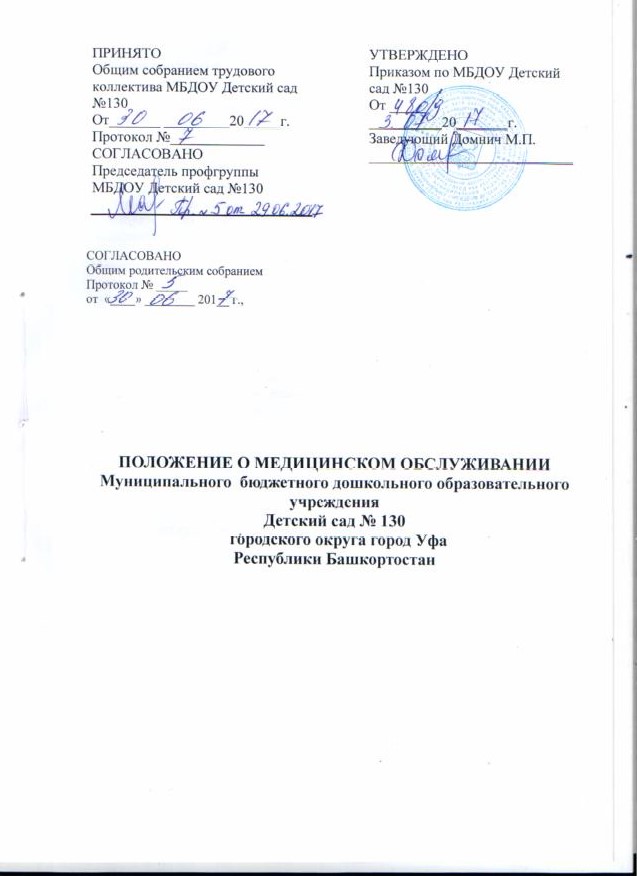 1. Общие положения1.1. Настоящее положение регламентирует медицинское обслуживание в МБДОУ Детский сад №130  (далее Учреждение).1.2. Медицинское обслуживание детей в Учреждении обеспечивается специализированной организацией, имеющей лицензию на осуществление медицинской деятельности в соответствии требованиями действующего законодательства Российской Федерации в сфере здравоохранения (далее медицинская организация).Медицинское обслуживание в Учреждении осуществляется на основании договора о медицинском обслуживании, заключаемого Учреждением с медицинской организацией.1.3. Для работы персонала предоставляемого медицинской организацией Учреждением выделяется специально оборудованный кабинет,  медицинское оборудование. Медицинский кабинет и оборудование выделяются медицинской организации на основании договора о предоставлении в безвозмездное пользование нежилых помещений (при наличии согласия учредителя) и оборудования.2. Задачи медицинского обслуживания в дошкольном учрежденииЗадачами медицинского обслуживания в Учреждении являются:2.1. Получение объективной информации о физическом состоянии и здоровье детей.2.2. Анализ физического, нервно-психического развития и здоровья детей для планирования профилактических и оздоровительных мероприятий.2.3. Осуществление эффективной организационно-медицинской работы в Учреждении, своевременное внесение соответствующих коррективов в медицинское обслуживание детей с учетом их возрастных и индивидуальных особенностей.2.4. Проведение консультационно-просветительской работы с работниками Учреждения и семьями воспитанников по вопросам физического развития и оздоровления детей дошкольного возраста.3. Функции медицинского персоналаМедицинский персонал, осуществляющий медицинское обслуживание воспитанников Учреждения, выполняет следующие функции:3.1. Разрабатывает:- план организационно-медицинской работы с учетом эффективных оздоровительных технологий и рекомендаций современной медицинской науки;- план профилактической и оздоровительной работы, включающий мероприятия по предупреждению заболеваний, сохранению и укреплению здоровья детей;- комплексы физических упражнений по профилактике нарушений опорно-двигательного аппарата, формированию у детей правильной осанки и предупреждению плоскостопия (совместно с инструктором по физкультуре);- памятки по организации режима дня, режима двигательной активности (совместно с заведующим Учреждения).3.2. Составляет:- меню, обеспечивающее сбалансированное питание воспитанников;- график проведения вакцинации;- график контроля выполнения работниками санитарно-эпидемиологического режима.3.3. Осуществляет:- динамическое медицинское наблюдение за физическим развитием и ростом детей;- антропометрические измерения воспитанников;- распределение детей на медицинские группы;- медицинский осмотр и иммунопрофилактику (совместно с врачом-педиатром);- оказание первой медицинской помощи при возникновении несчастных случаев;- наблюдение за самочувствием и физическим состоянием детей после прививок и на физкультурных занятиях;- дифференциацию детей по группам для занятий физической культурой в целях профилактики и коррекции имеющихся нарушений;- выявление заболевших детей, своевременную их изоляцию;- информирование администрации и педагогических работников Учреждения о состоянии здоровья детей, рекомендуемом режиме для воспитанников с отклонениями в состоянии здоровья, заболеваниях острыми инфекциями, гриппом, энтеробиозом и т. д.;- информирование территориальных учреждений здравоохранения и Роспотребнадзора о случаях инфекционных и паразитарных заболеваний среди воспитанников и работников Учреждения в течение двух часов после установления диагноза.3.4. Проводит:- консультации по вопросам физического развития и оздоровления детей;- консультационно-просветительскую работу с педагогами, родителями (или законными представителями) по вопросам физического развития детей, воспитания здорового образа жизни, профилактики инфекционных заболеваний, адаптации детей;- мероприятия по профилактике и предупреждению заболеваний (витаминизация, фитотерапия и др.);- работу с воспитанниками и работниками Учреждения по формированию здорового образа жизни.3.5. Участвует:- в заседании педагогического совета по вопросам оздоровления и закаливания детей.3.6. Контролирует:- режим физических нагрузок детей с учетом их возрастных и индивидуальных возможностей;- двигательную активность детей на физкультурных занятиях и в течение дня;- организацию и проведение закаливающих мероприятий;- качество организации питания детей;- санитарно-гигиенические условия осуществления образовательного процесса;- соблюдение правил личной гигиены детьми и работниками Учреждения;- соблюдение обслуживающим и техническим персоналом санитарно-эпидемиологического режима;- ведение работниками Учреждения установленной документации (в пределах своих полномочий).4. Права медицинского персонала       Медицинский персонал имеет право:4.1. Требовать от заведующего Учреждения создания условий, необходимых для осуществления медицинского обслуживания детей.4.2. Информировать администрацию Учреждения, врача-педиатра поликлиники о ходе выполнения назначений и рекомендаций врачей-специалистов родителями, педагогами, возможных трудностях при их реализации.4.3. Привлекать врачей-специалистов для проведения качественного анализа медицинского обслуживания детей.4.4. По итогам проверок вносить предложения об улучшении условий медицинского обслуживания детей.5. Ответственность медицинского персонала      Медицинский персонал в соответствии с действующим законодательством Российской Федерации несет ответственность за:5.1. Качество медицинского обслуживания детей.5.2 Хранение медицинских препаратов, лекарственных средств и т. д.5.3. Ведение медицинской документации, предоставление отчетности.5.4. Проведение медицинских и профилактических мероприятий.5.5. Разглашение сведений об особенностях физического развития, заболеваний воспитанников.5.6. Правонарушения и вред, причиненный воспитаннику.6. Делопроизводство       Медицинский персонал оформляет и ведет следующие документы:6.1. План организационно-медицинской работы на год, месяц.6.2. План профилактической и оздоровительной работы.6.3. Журналы и графики в соответствии с номенклатурой дел по медицинской работе.6.4. Списки детей по группам.6.5. Табели учета посещаемости детей.6.6. Медицинские карты детей.6.7. Меню.6.8. Отчеты о медицинском обслуживании детей за календарный, учебный год.6.9. Справки, акты по итогам проверок, контроля.